TERMO DE RESPONSABILIDADECURSO DE PRIMAVERA/ TEATRO INFANTILInsuportável Cia. de Teatro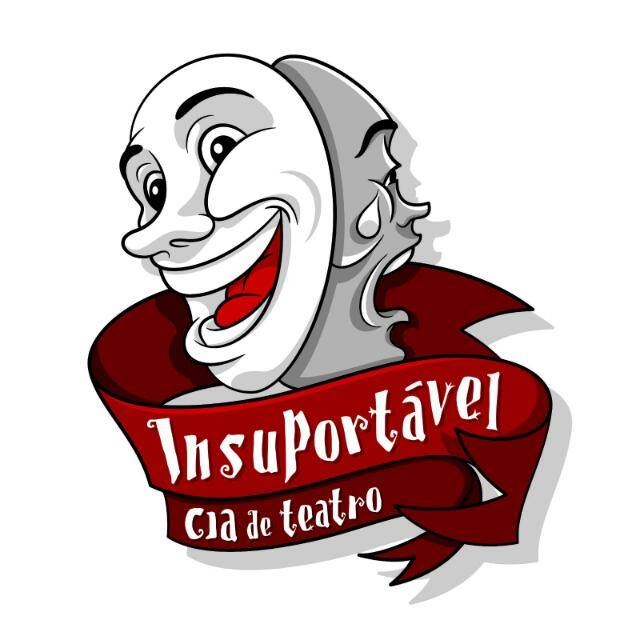 Eu, _______________________________________________________________________________________________________________, autorizo meu filho/minha filha _______________________________________________________________________ a participar da OFICINA DE TEATRO INFANTIL realizada pelo Projeto de Extensão do IFMG/OURO BRANCO “Insuportável Cia. de Teatro: desafios e perspectivas”, que ocorrerá às quartas-feiras entre 17h30min. e 18h30min, entre os dias 11 de outubro e 06 de dezembro, na unidade 2 do IFMG/OURO BRANCO. Comprometo-me a levar e buscar meu filho nos horários de início e término da oficina. ____________________________________________Assinatura do responsávelOuro Branco, ___ de outubro de 2017.